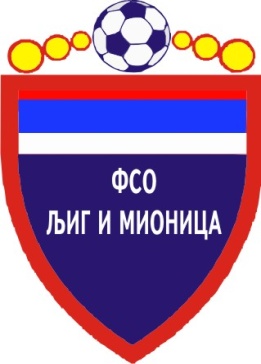 ТАБЕЛАОПШТИНСКЕ ФУДБАЛСКЕ ЛИГЕ ЉИГ И МИОНИЦА-  Јесењи део првенства такмичарске 2014/2015. године -1.ПОПАДИЋ3300180+189 2.СТАРИ ДРУГАРИ3300150+159 3.ГОРЊИ МУШИЋ321071+67 4.ТОПЛИЦА3201122+106 5.ВОЈВОДЕ320154+16 6.МЛАДОСТ311154+14 7.ГОРЊИ ЛАЈКОВАЦ310235-23 8. ПАШТРИЋ3102415-113 9.ТОЛИЋ301239-6110.ПРОЛЕТЕР3012212-10111.ЈЕДИНСТВО200207 -7012.ОРАО2002015-150